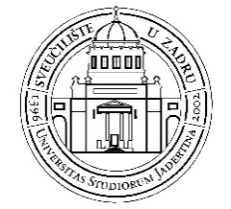 UNIVERSITY OF ZADARPostgraduate doctoral studySUBMISSION OF THE DISSERTATION TO THE EVALUATION PROCEDUREThe filled-out and signed form with the enclosed documents is to be delivered in printed form to the Office for Postgraduate Studies at the address: University of Zadar, Office for Postgraduate Studies, Ruđera Boškovića 5, 23000 ZadarPhD STUDENTPhD STUDENTPhD STUDENTName and surnameIdentification number of the PhD studentName of the study Residence addressTelephone/mobile phoneE-mailMENTOR/CO-MENTOR(S)MENTOR/CO-MENTOR(S)MENTOR/CO-MENTOR(S)Academic/scientific title, name and surnameHome institution, countryMentorCo-mentor (1)Co-mentor (2)TITLE OF THE DOCTORAL DISSERTATIONTITLE OF THE DOCTORAL DISSERTATIONTITLE OF THE DOCTORAL DISSERTATIONEnclosed documents:4 copies of the doctoral dissertationCVlist of works (if applicable)signed approval of the mentorsigned approval of the co-mentor (if applicable)abstractindexconfirmation of payment of the cost of the evaluation procedure (enclosed by the PhD students of the postgraduate doctoral study in Humanities)Date: __________________________                                         Signature _________________________________Enclosed documents:4 copies of the doctoral dissertationCVlist of works (if applicable)signed approval of the mentorsigned approval of the co-mentor (if applicable)abstractindexconfirmation of payment of the cost of the evaluation procedure (enclosed by the PhD students of the postgraduate doctoral study in Humanities)Date: __________________________                                         Signature _________________________________Enclosed documents:4 copies of the doctoral dissertationCVlist of works (if applicable)signed approval of the mentorsigned approval of the co-mentor (if applicable)abstractindexconfirmation of payment of the cost of the evaluation procedure (enclosed by the PhD students of the postgraduate doctoral study in Humanities)Date: __________________________                                         Signature _________________________________